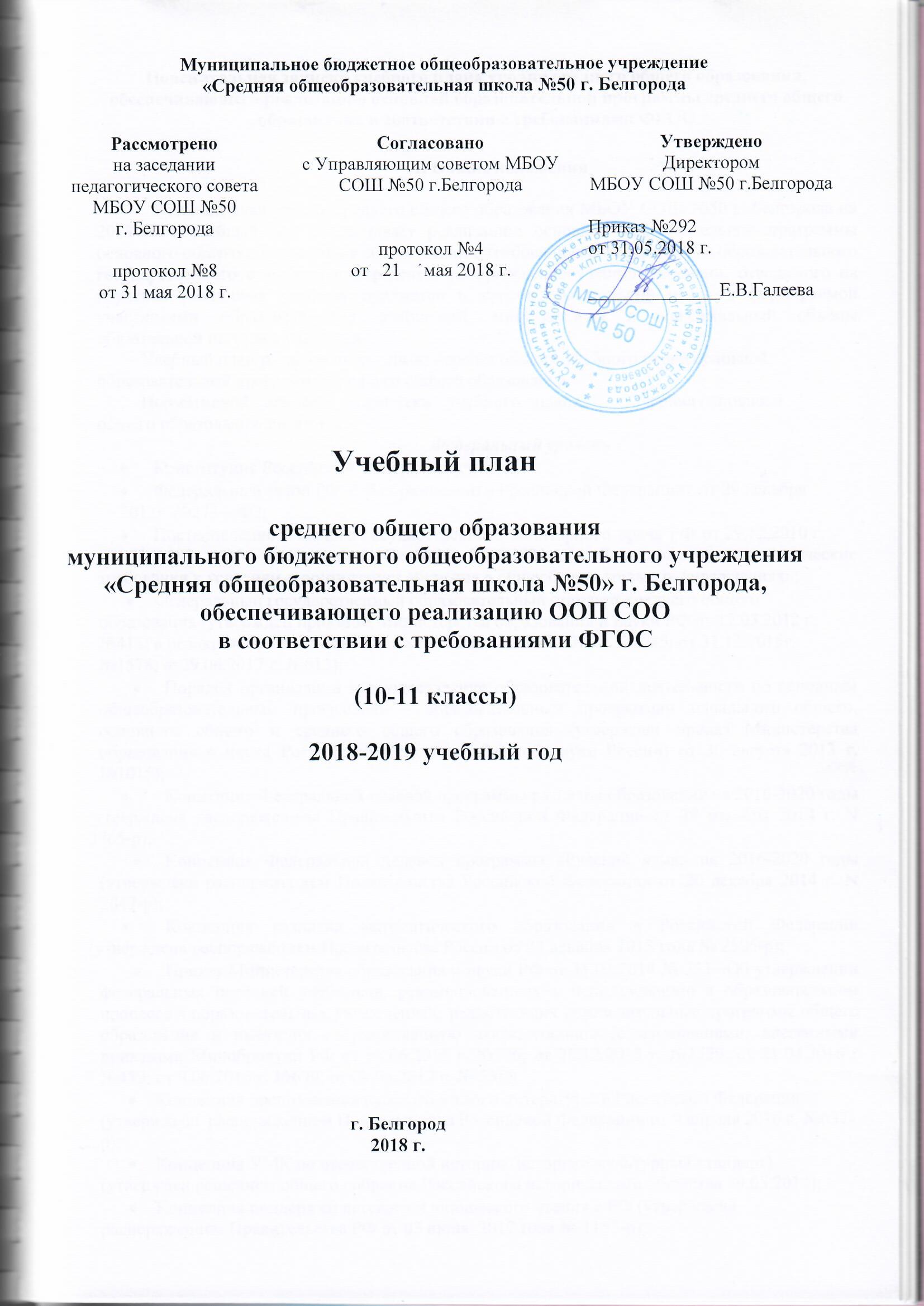 Пояснительная записка учебного плана уровня среднего общего образования, обеспечивающего реализацию основной образовательной программы среднего общего образования в соответствии с требованиями ФГОСОбщие положенияУчебный план уровня среднего общего образования МБОУ СОШ №50 г. Белгорода на 2018-2019 учебный год обеспечивает реализацию основной образовательной программы основного общего образования в соответствии с требованиями федерального образовательного государственного стандарта и определяет распределение учебного времени, отводимого на изучение различных учебных предметов и курсов обязательной и части формируемой участниками образовательных отношений, минимальный и максимальный объёмы обязательной нагрузки учащихся.Учебный план разработан на основе перспективного учебного плана основной образовательной программы среднего общего образования.Нормативной   основой   разработки   учебного   плана	уровня основного общего образования являются:Федеральный уровеньКонституция Российской Федерации (ст.43);Федеральный закон РФ «Об образовании в Российской Федерации» от 29 декабря2012г. №273 – ФЗ;Постановление Главного государственного санитарного врача РФ от 29.12.2010 г.№ 189 «Об утверждении СанПиН 2.4.2.2821-10 «Санитарно-эпидемиологические требования к условиям и организации обучения в общеобразовательных учреждениях»;Федеральный государственный образовательный стандарт среднего общегообразования (утвержден приказом Министерства образования и науки РФ от 17.05.2012 г.№413; в редакции приказа Минобрнауки России от 29.12.2014 г.№1645; от 31.12.2015г.№1578; от29.06.2017 г. №613);Порядок организации и осуществления образовательной деятельности по основным общеобразовательным программам - образовательным программам начального общего, основного общего и среднего общего образования (утвержден приказ Министерства образования и науки Российской Федерации (Минобрнауки России) от 30 августа 2013 г. №1015);Концепция Федеральной целевой программы развития образования на 2016-2020 годы (утверждена распоряжением Правительства Российской Федерации от 29 декабря 2014 г. N 2765-р);Концепция Федеральной целевой программы «Русский язык» на 2016-2020 годы (утверждена распоряжением Правительства Российской Федерации от 20 декабря 2014 г. N 2647-р);Концепция развития математического образования в Российской Федерации (утверждена распоряжением Правительства России от 24 декабря 2013 года № 2506-р);Приказ Министерства образования и науки РФ от 31.03.2014 № 253 «Об утверждении федеральных перечней учебников, рекомендованных к использованию в образовательном процессе в образовательных учреждениях, реализующих образовательные программы общего образования и имеющих государственную аккредитацию» (с изменениями, внесенными приказами Минобрнауки РФ от 08.06.2015 г. №576; от 28.12.2015 г. №1529; от 21.04.2016 г №459; от 9.06.2016 г. №699; от 08.06.2017 г. № 535);Концепция преподавания русского языка и литературы в Российской Федерации (утверждена  распоряжением Правительства Российской Федерации от 9 апреля 2016 г. №637-р);Концепция УМК по отечественной истории (историко-культурный стандарт)(утвержден решением общего собрания Российского исторического общества 19.05.2014);Концепция поддержки детского и юношеского чтения в РФ (утвержденараспоряжением Правительства РФ от 03 июня  2017 года № 1155-р);Письмо Министерства образования и науки РФ от 16 мая 2018 года №08-1211 «Об использовании учебников и учебных пособий в образовательной деятельности»; Письмо Министерства образования и науки РФ от 10 августа 2017 года №09-1672 «Онаправлении Методических рекомендаций по уточнению понятия и содержания внеурочной деятельности в рамках реализации основных общеобразовательных программ, в том числе в части проектной деятельности»;Письмо Министерства образования и науки РФ от 9 октября 2017 года №ТС-945/08 «Ореализации прав граждан на получение образования на родном языке»;Письмо Федеральной службы по надзору в сфере образования и науки (Рособрнадзор)от 20 июня 2018 года №05-192 с разъяснениями по вопросам изучения родных языков из числа языков народов РФ.Примерные программы по предметам.Инструктивные и методические материалыПримерная основная образовательная программа среднего общего образования (одобрена Федеральным научно-методическим объединением по общему образованию, протокол заседания от 28 июня 2016г. №2/16-з;Письмо Минобрнауки РФ «О введении федерального государственного образовательного стандарта общего образования» от 19.04.2011г. № 03-255;Письмо Минобрнауки РФ «Об организации внеурочной деятельности при введении федерального государственного образовательного стандарта общего образования» от 12 мая 2011г . №03-296;Региональный уровеньЗакон Белгородской области «Об образовании в Белгородской области» (принят Белгородской областной Думой от 31.10.2014 № 314)Стратегия развития дошкольного, общего и дополнительного образования Белгородской области на 2013-2020гг. (утверждена Постановлением Правительства Белгородской области от 28 октября 2013 года № 431-ПП);Инструктивные и методические материалыИнструктивное письмо департамента образования Белгородской области от 19.02.2014г. №9-06/999-НМ «О формах промежуточной аттестации»Инструктивное письмо департамента образования Белгородской области от 21.02.2014 года №9-06/1086-НМ «О промежуточной аттестации обучающихся общеобразовательных учреждений»Методические письма Белгородского института развития образованияМуниципальный уровеньМуниципальная программа «Развитие образования городского округа «Город Белгород» на 2015-2020 годы (утверждена постановлением администрации города от 11 ноября 2014 года № 230)Уровень УчрежденияУстав;Основная образовательная программа уровня среднего общего образования;Программа развития;Локальные акты.Учебный план уровня среднего общего образования МБОУ СОШ №50 на 208-2019 учебный год разработан на основе основной образовательной программы уровня среднего общего образования в соответствии с требованиями федерального государственного образовательного стандарта.Содержание и структура учебного плана уровня среднего общего образования определены с учётом требований федерального государственного образовательного стандарта уровня среднего общего образования, целями, задачами и спецификой образовательной деятельности Учреждения, сформулированными в Уставе, основной образовательной программе, программе развития.	Образовательная деятельность на уровне среднего общего образования в Учреждении в 2018-2018 учебном году осуществляется в режиме пятидневной учебной недели.Особенности учебного плана уровня среднего общего образованияСреднее общее образование направлено на становление и формирование личности, развитие интереса к познанию и творческих способностей обучающегося, формирование навыков самостоятельной учебной деятельности на основе индивидуализации и профессиональной ориентации содержания среднего общего образования, подготовку обучающегося к жизни в обществе, самостоятельному жизненному выбору, продолжению образования и началу профессиональной деятельности.При формировании учебного плана на 2018-2019 учебный год учащимся была предоставлена возможность выбора уровня программ изучения (базовый, углубленный). На основании результатов изучения индивидуальных образовательных запросов обучающихся, в 208-2019 учебном году на уровне среднего общего образования реализуются учебные планы информационно-технологического и универсального профиля с углубленным изучением предметов.Особенностью образовательной деятельности на уровне среднего общего образования является функционирование специализированного 11 ИT-класса, в котором реализуется учебный план технологического профиля, ориентированный на производственную, инженерную и информационную сферы деятельности. В 10 А классе реализуется универсальный профиль с углубленным изучением предметов по индивидуальному учебному плану: 1 группа – углубленное изучение математики и русского языка, 2 группа – углубленное изучение математики и информатики.Профильные классы с углубленным изучением предметов:Учебный план среднего общего образования является основным организационным механизмом реализации основной образовательной программы среднего общего образования в соответствии с требованиями ФГОС СОО и состоит из двух частей: обязательной части и части, формируемой участниками образовательных отношений.Учебный план на уровне среднего общего образования  согласно п.18.3.1 ФГОС СОО содержит 12 учебных предметов и предусматривает изучение не менее одного учебного предмета из каждой предметной области.Обязательная часть учебного плана представлена следующими предметами: русский язык, литература, иностранный язык (английский/немецкий), математика, история, физическая культура, основы безопасности жизнедеятельности, астрономия.Так как учебный план обеспечивает обучение на русском (родном) языке, содержание учебного предмета «Родная литература» предметной области «Родной язык и родная литература» интегрируется в содержание  учебного предмета «Литература» предметной области «Русский язык и литература» в целях обеспечения достижения обучающимися планируемых результатов освоения родной литературы, в соответствии с ФГОС СОО. Оценка уровня достижения планируемых результатов освоения предметной области «Родная литература» осуществляется в ходе текущего и итогового контроля и оценки образовательных достижений обучающихся по литературе.Обязательная часть учебного плана предусматривает выполнение обучающимися индивидуального проекта.При пятидневной учебной неделе в 10 А и 11 ИТ классах количество часов на физическую культуру составляет 2 часа, третий час будет реализован за счет часов внеурочной деятельности и (или) за счет посещения учащимися спортивных секций, а также организации физминуток на уроках, подвижных перемен, дней здоровья.В часть учебного плана, формируемую участниками образовательных отношений, в соответствии с результатами изучения образовательных запросов и потребностей учащихся, их родителей (законных представителей) включены предметы:  Также в части, формируемой участниками образовательных отношений, в соответствии с результатами изучения образовательных запросов и потребностей учащихся, их родителей (законных представителей) дополнительно к обязательным предметам добавлены часы для их изучения: 	В рамках части учебного плана, формируемой участниками образовательных отношений, учащимся 10-11 классов предлагаются курсы по выбору (элективные курсы), которые выполняют следующие функции:поддерживают изучение предметов, выбранных на углубленном уровне изучения;служат для внутрипрофильной специализации обучения;позволяют   обобщить   и   систематизировать   знания по предметам для дальнейшего обучения в высших учебных заведениях.Курсы по выбору (элективные курсы)Промежуточная аттестацияПромежуточная аттестация в 10-11-х классах проводится в  соответствии  с Положением о формах, периодичности, порядке текущего контроля успеваемости и промежуточной аттестации, переводе учащихся Учреждения.Промежуточная аттестация учащихся представляет собой процедуру определения качества и уровня сформированности личностных, метапредметных и предметных результатов освоения образовательной программы, соотнесение этого уровня с требованиями ФГОС, а также оценку индивидуального прогресса в основных сферах развития ребёнка.На уровне среднего общего образования промежуточная аттестация проводится по всем предметам учебного плана с аттестационными испытаниями и без аттестационных испытаний.          Промежуточная аттестация с аттестационными испытаниями в 10 А классе (универсальный профиль ИУП с углубленным изучением предметов)  проводится в письменной форме  по следующим предметам:По остальным предметам учебного плана в 10 классе промежуточная аттестация проводится без аттестационных испытаний на основании результатов текущей оценки образовательных достижений, результат фиксируется в виде годовой отметки по предмету.Промежуточная аттестация обучающихся 11-х классов проводится без аттестационныхиспытаний по результатам текущего контроля по полугодиям и фиксируется в электронном журнале в виде годовой отметки, что является основанием для их допуска к государственной итоговой аттестации.  Сроки проведения государственной итоговой аттестации обучающихся 11-х классовустанавливаются Федеральной службой по надзору в сфере образования и науки.	Перспективный план универсального профиляИУПс углубленным изучением предметов (1 группа: русский язык, математика)10 А классПерспективный план универсального профиляИУПс углубленным изучением предметов (2 группа: математика, информатика)10 А классУчебный план (недельный)ИУП(универсальный профиль с углубленным изучением предметов: 1 группа – русский язык, математика; 2 группа – математика, информатика)10 А классУчебный план (недельный)(универсальный профиль)11 А класс (2-й год обучения)Учебный план (недельный)(технологический профиль)11 ИТ класс (2-й год обучения)ПрофильКлассПредметы на углубленном/профильном уровнеУниверсальный  (ИУП)10А1 группа:МатематикаРусский язык2 группа:МатематикаИнформатика Технологический 11ИТМатематикаИнформатикаФизикаКлассыНазваниеучебного предмета/курсаКоличество часовУровень изучения10 АИнформатика (ИУП 1 группа)1базовый10 АОбществознание (1,2 группы)2базовый10 АФизика (1, 2 группы)2базовый10 АБиология (1,2 группы)1базовый10 АИнформатика (ИУП 2 группа)4углубленный11 АОбществознание3базовый11 АФизика2базовый11 АБиология2базовый11 ИТОбществознание2базовый11 ИТИнформатика 4профильный (углубленный)11 ИТФизика5профильный (углубленный)КлассыНазваниеучебного предметаКоличество часовЦель введения10 А11 А«История»1с целью обеспечения расширенного изучения предмета, формирования приоритетных для общества качеств личности и ценностных ориентаций, осознания себя как личности исторически сложившегося гражданского, этнокультурного, конфессионального сообщества, развития гуманитарной культуры учащихся11 А«Математика»1с целью создания  условий для развития у обучающихся интересов к сфере политехнического образования, возможности достижения уровня математических знаний, необходимых для дальнейшей успешной жизни в обществе, обеспечения каждого обучающегося развивающей интеллектуальной деятельностью на доступном уровне, используя средства математики и с учетом задач, определенных концепцией развития математического образования, а также спецификой развития школы в инженерно-технологическом направленииКласс Название курсаЦель введения курса10 А (ИУП 2 группа)Компьютерная графикаПолучение  навыков создания и редактирования изображений с помощью программ CorelDRAW и Adobe Photoshop, а также обмена графической информацией между различными приложениями.10А (ИУП 1,2 группы)11АРусская словесностьФормирование  коммуникативной компетенции обучающихся, связанной с овладением всеми видами речевой деятельности и речевой культуры, представления о взаимосвязи двух школьных предметов - русского языка и русской литературы; создание условий для активизации мыслительной деятельности и развития творческих способностей обучающихся. 10А(ИУП 1,2 группы)11АРешение сложных задач по математикеСистематизация  и расширение знаний учащихся в решении задач по математике не входящих в программный материал, но широко используемый при сдаче единого государственного экзамена;   развитие умения формулировать, обосновывать, доказывать суждения,  развивая логическое мышление; формирование алгоритмического мышления, воспитание умений действовать по заданному алгоритму и конструировать новые.        10А (ИУП 1 группа)Обществознание: теория и практикаСистематизация, углубление и обобщение знаний и умений учащихся в рамках обществоведческого курса для более успешной сдачи ЕГЭ.10А (ИУП 1,2 группы)Информационные технологии в окружающем мире Формирование понимания информационных и коммуникационных технологий и их влияние на жизнедеятельность человека; изучить основные приемы обработки текстовой и числовой информации в современных офисных приложениях; изучить основные приемы работы в локальных сетях и в глобальной сети Интернет; раскрыть возможности Интернет-технологий в построении и информационной поддержке индивидуальной образовательной траектории школьников.10 А (ИУП 1 группа)Актуальные вопросы школьной географиив целях обеспечения принципа вариативности и учета индивидуальных потребностей обучающихся, компенсирования не включенной в учебный план дисциплины из обязательного перечня учебных предметов, предусмотренных ФГОС СОО10 А (ИУП 1 группа)Химия в задачах и упражненияхв целях обеспечения принципа вариативности и учета индивидуальных потребностей обучающихся, компенсирования не включенной в учебный план дисциплины из обязательного перечня учебных предметов, предусмотренных ФГОС СОО11А11ИТИнформатикав целях обеспечения принципа вариативности и учета индивидуальных потребностей обучающихся, компенсирования не включенной в учебный план дисциплины из обязательного перечня учебных предметов, предусмотренных ФГОС СОО11АГеографияв целях обеспечения принципа вариативности и учета индивидуальных потребностей обучающихся, компенсирования не включенной в учебный план дисциплины из обязательного перечня учебных предметов, предусмотренных ФГОС СОО11А11ИТХимия в целях обеспечения принципа вариативности и учета индивидуальных потребностей обучающихся, компенсирования не включенной в учебный план дисциплины из обязательного перечня учебных предметов, предусмотренных ФГОС СОО11ИТБиология в целях обеспечения принципа вариативности и учета индивидуальных потребностей обучающихся, компенсирования не включенной в учебный план дисциплины из обязательного перечня учебных предметов, предусмотренных ФГОС СООПредметФорма промежуточной аттестацииИУП 1 группа (углубленное изучение русского языка и математики)ИУП 1 группа (углубленное изучение русского языка и математики)Литература СочинениеМатематика  Письменная  контрольная работа, включающая задания с краткими и развёрнутыми ответамиРусский языкПисьменная  контрольная работа, включающая задания с краткими и развёрнутыми ответамиИУП 2 группа (углубленное изучение математики и информатики)ИУП 2 группа (углубленное изучение математики и информатики)Информатика Письменная  контрольная работа, включающая задания с краткими и развёрнутыми ответамиМатематика  Письменная  контрольная работа, включающая задания с краткими и развёрнутыми ответамиРусский языкПисьменная  контрольная работа, включающая задания с краткими и развёрнутыми ответамиПредметная областьУчебные предметы/классыУровеньКоличество часовКоличество часовКоличество часовПредметная областьУчебные предметы/классыУровень10класс11классВсего Русский язык илитератураРусский языкУ310231026204Русский язык илитератураЛитератураБ310231026204Родной язык и родная литератураРодная литература0000Иностранные языкиИностранный язык (английский)Б310231026204Общественные наукиИсторияБ310231024136Общественные наукиОбществознание Б2682684136Математика и информатикаМатематика (алгебра и начала математического анализа, геометрия)У6204620412408ИнформатикаБ134134268Естественные наукиАстрономия Б-134134Естественные наукиБиологияБ134134268ФизикаБ2682684136Физическая культура, экология и основыбезопасностижизнедеятельностиФизическая культураБ2682684136Физическая культура, экология и основыбезопасностижизнедеятельностиОсновы безопасности жизнедеятельностиБ134134268Индивидуальный проектЭК134134268ИтогоИтогоИтого2895229986571938Часть, формируемая участниками образовательных отношений(элективные курсы)Часть, формируемая участниками образовательных отношений(элективные курсы)Часть, формируемая участниками образовательных отношений(элективные курсы)6204517011374Максимальная допустимая недельная нагрузка (5-ти дневная рабочая неделя)Максимальная допустимая недельная нагрузка (5-ти дневная рабочая неделя)Максимальная допустимая недельная нагрузка (5-ти дневная рабочая неделя)341156341156682312Предметная областьУчебные предметы/классыУровеньКоличество часовКоличество часовКоличество часовПредметная областьУчебные предметы/классыУровень10класс11классВсего Русский язык илитератураРусский языкБ134134268Русский язык илитератураЛитератураБ310231026204Родной язык и родная литератураРодная литература0000Иностранные языкиИностранный язык (английский)Б310231026204Общественные наукиИсторияБ310231024136Общественные наукиОбществознание Б2682684136Математика и информатикаМатематика (алгебра и начала математического анализа, геометрия)У6204620412408ИнформатикаУ413641368272Естественные наукиАстрономия Б-134134Естественные наукиБиологияБ134134268ФизикаБ2682684136Физическая культура, экология и основыбезопасностижизнедеятельностиФизическая культураБ2682684136Физическая культура, экология и основыбезопасностижизнедеятельностиОсновы безопасности жизнедеятельностиБ134134268Индивидуальный проектЭК134134268ИтогоИтогоИтого29986301020592006Часть, формируемая участниками образовательных отношений(элективные курсы)Часть, формируемая участниками образовательных отношений(элективные курсы)Часть, формируемая участниками образовательных отношений(элективные курсы)517041369306Максимальная допустимая недельная нагрузка (5-ти дневная рабочая неделя)Максимальная допустимая недельная нагрузка (5-ти дневная рабочая неделя)Максимальная допустимая недельная нагрузка (5-ти дневная рабочая неделя)341156341156682312Предметные областиУчебные предметыУчебные предметыКоличество часов в неделюКоличество часов в неделюКоличество часов в неделюКоличество часов в неделюПредметные областиУчебные предметыУчебные предметыОЧЧФОООЧЧФОО1 группа1 группа2 группа2 группаБазовый уровень изучения предметаБазовый уровень изучения предметаБазовый уровень изучения предметаБазовый уровень изучения предметаБазовый уровень изучения предметаБазовый уровень изучения предметаБазовый уровень изучения предметаРусский язык и литератураРусский языкРусский язык--1Русский язык и литератураЛитератураЛитература33Родной язык и родная литератураРодная литератураРодная литература00Иностранные языкиИностранный язык (английский)Иностранный язык (английский)33Математика и информатикаИнформатикаИнформатика1--Общественно-научные предметыИсторияИстория2121Общественно-научные предметыОбществознаниеОбществознание22Естественно-научные предметыБиологияБиология11Естественно-научные предметыФизикаФизика22Физическая культура и ОБЖФизическая культураФизическая культура22Физическая культура и ОБЖОБЖОБЖ11Индивидуальный проектИндивидуальный проект11ИтогоИтогоИтого127136Всего Всего Всего 19191919Предметы, изучаемые на углубленном уровнеПредметы, изучаемые на углубленном уровнеПредметы, изучаемые на углубленном уровнеПредметы, изучаемые на углубленном уровнеПредметы, изучаемые на углубленном уровнеПредметы, изучаемые на углубленном уровнеПредметы, изучаемые на углубленном уровнеРусский язык и литератураРусский языкРусский язык3--Математика и информатикаМатематика Математика 66Математика и информатикаИнформатикаИнформатика--4Всего Всего Всего 9-1010Элективные курсыЭлективные курсыЭлективные курсыЭлективные курсыЭлективные курсыЭлективные курсыЭлективные курсыЧасть, формируемая участниками образовательных отношенийЧасть, формируемая участниками образовательных отношенийРусская словесность11Часть, формируемая участниками образовательных отношенийЧасть, формируемая участниками образовательных отношенийРешение сложных задач по математике11Часть, формируемая участниками образовательных отношенийЧасть, формируемая участниками образовательных отношенийОбществознание: теория и практика11Часть, формируемая участниками образовательных отношенийЧасть, формируемая участниками образовательных отношенийИнформационные технологии в окружающем мире11Часть, формируемая участниками образовательных отношенийЧасть, формируемая участниками образовательных отношенийАктуальные вопросы школьной географии1Часть, формируемая участниками образовательных отношенийЧасть, формируемая участниками образовательных отношенийХимия в задачах и упражнениях1Компьютерная графика-1ВсегоВсегоВсего65Максимально допустимая аудиторная недельная нагрузка (5-ти дневная рабочая неделя)Максимально допустимая аудиторная недельная нагрузка (5-ти дневная рабочая неделя)Максимально допустимая аудиторная недельная нагрузка (5-ти дневная рабочая неделя)34343434Предметные областиУчебные предметыКоличество часов в неделюКоличество часов в неделюКоличество часов в неделюПредметные областиУчебные предметыОЧЧФООЧФООБазовый уровень изучения предметаБазовый уровень изучения предметаБазовый уровень изучения предметаБазовый уровень изучения предметаРусский язык и литератураРусский язык1Русский язык и литератураЛитература3Родной язык и родная литератураРодная литература0Иностранные языкиИностранный язык (английский/немецкий)3Математика и информатикаМатематика (алгебра и начала математического анализа, геометрия)411Общественно-научные предметыИстория211Общественно-научные предметыОбществознание33Естественно-научные предметыБиология22Естественно-научные предметыАстрономия 1Естественно-научные предметыФизика22Физическая культура и ОБЖФизическая культура3Физическая культура и ОБЖОБЖ1Индивидуальный проект1ИтогоИтого1999Всего Всего 282828Элективные курсыЭлективные курсыЭлективные курсыЭлективные курсыЧасть, формируемая участниками образовательных отношенийРусская словесность11Часть, формируемая участниками образовательных отношенийРешение сложных задач по математике11Часть, формируемая участниками образовательных отношенийИнформатика11Часть, формируемая участниками образовательных отношенийГеография11Часть, формируемая участниками образовательных отношенийХимия 22Всего Всего 66Максимально допустимая аудиторная недельная нагрузка (5-ти дневная рабочая неделя)Максимально допустимая аудиторная недельная нагрузка (5-ти дневная рабочая неделя)343434Предметные областиУчебные предметыУчебные предметыКоличество часов в неделюКоличество часов в неделюКоличество часов в неделюПредметные областиУчебные предметыУчебные предметыОЧЧФООЧФООБазовый уровень изучения предметаБазовый уровень изучения предметаБазовый уровень изучения предметаБазовый уровень изучения предметаБазовый уровень изучения предметаРусский язык и литератураРусский языкРусский язык1Русский язык и литератураЛитератураЛитература3Родной язык и родная литератураРодная литератураРодная литература0Иностранные языкиИностранный язык (английский/немецкий)Иностранный язык (английский/немецкий)3Общественно-научные предметыИсторияИстория2Общественно-научные предметыОбществознаниеОбществознание22Естественно-научные предметыАстрономия Астрономия 1Физическая культура и ОБЖФизическая культураФизическая культура2Физическая культура и ОБЖОБЖОБЖ1Индивидуальный проектИндивидуальный проект1ИтогоИтогоИтого1422Всего Всего Всего 161616Предметы, изучаемые на профильном уровнеПредметы, изучаемые на профильном уровнеПредметы, изучаемые на профильном уровнеПредметы, изучаемые на профильном уровнеПредметы, изучаемые на профильном уровнеМатематика и информатикаМатематика (алгебра и начала математического анализа, геометрия)Математика (алгебра и начала математического анализа, геометрия)6Математика и информатикаИнформатика и ИКТИнформатика и ИКТ4Естественнонаучные предметыФизикаФизика5Всего Всего Всего 15--Элективные курсыЭлективные курсыЭлективные курсыЭлективные курсыЭлективные курсыЭлективные курсыЧасть, формируемая участниками образовательных отношенийЧасть, формируемая участниками образовательных отношенийГеография 11Часть, формируемая участниками образовательных отношенийЧасть, формируемая участниками образовательных отношенийБиология 11Часть, формируемая участниками образовательных отношенийЧасть, формируемая участниками образовательных отношенийХимия 11Всего Всего Всего 33Максимально допустимая аудиторная недельная нагрузка (5-ти дневная рабочая неделя)Максимально допустимая аудиторная недельная нагрузка (5-ти дневная рабочая неделя)Максимально допустимая аудиторная недельная нагрузка (5-ти дневная рабочая неделя)343434